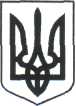 НЕМІШАЇВСЬКА  СЕЛИЩНА  РАДАБУЧАНСЬКОГО  РАЙОНУ  КИЇВСЬКОЇ  ОБЛАСТІДВАНАДЦЯТА   СЕСІЯ   ВОСЬМОГО  СКЛИКАННЯПРОЄКТ   Р І Ш Е Н Н ЯПро затвердження проекту землеустрою щодо відведення земельної ділянки № 110/111 площею 0,0060 га  по вул. Шкільна, 70  в смт Немішаєве, цільове призначення – для будівництва індивідуальних гаражів  та передачу її у власність громадянину  Кочержуку Денису Васильовичукадастровий номер земельної ділянки  3221055900:02:001:0241           Розглянувши  проект землеустрою щодо відведення у власність громадянину  Кочержуку Денису Васильовичу земельної ділянки № 110/111 площею 0,0060 га, цільове призначення - для  будівництва індивідуальних  гаражів   по вул.  Шкільна, 70  в смт Немішаєве,   керуючись ст. 12,116, 118, 121, 123  Земельного кодексу України, враховуючи рекомендації постійної комісії з питань  земельних відносин, агропромислового комплексу, архітектури та капітального будівництва, екології, охорони навколишнього середовища, лісового та водного господарства, керуючись пунктом 34 частини першої статті 26 Закону України «Про місцеве самоврядування в Україні»,  селищна рада    В И Р І Ш И Л А:    1.Затвердити проект землеустрою щодо  відведення у приватну власність  громадянину Кочержуку Денису Васильовичу земельної ділянки  № 110/111 площею 0,0060 га, цільове призначення - для  будівництва індивідуальних  гаражів,   по вул.  Шкільна, 70   в смт Немішаєве, кадастровий номер земельної ділянки  3221055900:02:001:0241.   2. Передати у приватну власність громадянину  Кочержуку Денису Васильовичу земельну ділянку № 110/111 площею 0,0060 га, цільове призначення - для  будівництва індивідуальних  гаражів  по вул.  Шкільна, 70  в смт Немішаєве,  кадастровий номер земельної ділянки  3221055900:02:001:0241.  3. Громадянину Кочержуку Денису Васильовичу    зареєструвати право власності на земельну ділянку відповідно до чинного законодавства.  Селищний голова                                         П. Перевозниксмт. Немішаєве№  12 –VІІІ-22.06.2021  р.